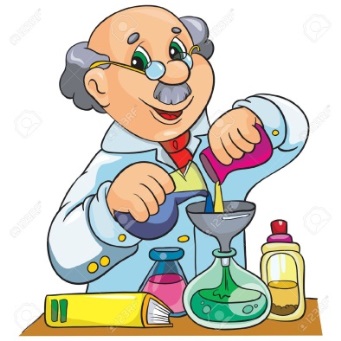 
Jak namalować słomką fantastyczne krajobrazy?Masz przed sobą kartkę białego papieru. Upuść na nią kroplę atramentu (tuszu lub innej farby), przybliż słomkę i dmuchnij. Farba rozproszy się na wszystkie
strony, tworząc fantazyjne wzory. Dmuchając postaraj się nadać kropelkom farby określony kierunek (podobnie jak owczarek pilnuje stada owiec i nie pozwala, by zboczyły z drogi). Przy użyciu różnych kolorów jeden na drugim, można uzyskać niezwykłe efekty. Jeżeli np. chcesz umieścić kwiat na swoim pejzażu, zanurz słomkę w farbie, która ci się podoba, połóż słomkę na papierze 
i dmuchnij lekko. Farba zostanie rozprowadzona na wzór płatków kwiatowych. Im silniej dmuchniesz, tym większy będzie kwiat. Jak nadmuchać balon za pomocą drożdży?Dzięki drożdżom ciasto rośnie. Polega to na tworzeniu się maleńkich banieczek powietrza, które spulchniają masę. Za pomocą drożdży można przeprowadzić następujący eksperyment. Rozmieszaj drożdże z posłodzoną wodą i wlej roztwór do butelki. Na szyjce butelki zawiąż balon. Zobaczysz, że po pewnym czasie zacznie się on nadymać. Jak nitką można przenieść wodę 
z jednej szklanki do drugiej?Cienkie rureczki mają tę właściwość, że potrafią transportować ciecz wbrew prawu ciążenia. Nazywają się one kapilarnymi (włosowatymi, od łacińskiego słowa: capillus, czyli włos). Dzięki nim gąbka nasiąka wodą, a soki pobrane 
za pośrednictwem korzeni drzewa wędrują do góry, aż do najwyżej położonego listka. Także cienka nitka wełniana potrafi przewodzić ciecz. Można to sprawdzić. Postaw szklankę wody na półce lub blacie i włóż do niej wełnianą nitkę. Drugi koniec nitki umieść w pustej szklance stojącej poniżej. Wełniana nitka sprawi, że woda z pełnej szklanki zacznie spływać do pustej. W ten sposób możesz sobie zbudować automatyczny zraszacz do kwiatów. Postaw naczynie 
z wodą na półce, doprowadź do doniczki z kwiatem wełnianą nitkę i zakop ją trochę w ziemi. Jak długo będzie woda w naczyniu, tak długo urządzenie nawadniające będzie funkcjonować. 